March 15, 2018Dear Chairmen Blunt and Cole and Ranking Members Murray and DeLauro:On behalf of the undersigned 64 organizations, we are writing to encourage your continued support for the Centers for Disease Control and Prevention (CDC) in the FY 2019 appropriations process, specifically the National Center for Chronic Disease Prevention and Health Promotion at CDC. We strongly urge you to maintain FY 2017 funding levels for CDC chronic disease programs and, where possible, provide targeted increases to key public health programs. Although chronic diseases are largely preventable and the complications of chronic diseases are largely controllable, they are the leading cause of death and disability, and the leading driver of healthcare costs, in our nation and in all 50 states and U.S. territories. Our nation’s leading causes of death and disability – heart disease, stroke, cancer, diabetes, arthritis, epilepsy and others – place a disproportionate burden on American families and employers. These diseases are largely preventable and the associated complications from these chronic diseases are largely controllable. We need a sizeable investment in chronic disease prevention and control programs to bend the cost curve in healthcare spending.  We thank you for rejecting the Administration’s proposal for “America’s Block Grant” and for maintaining the existing funding mechanisms of this Center in FY 2018 and urge you to continue to lead that effort in FY 2019. The current funding provides resources and technical expertise through state health departments, national organizations, and local partner groups. These entities support interventions to prevent and control chronic disease and promote opportunities for people to reach their full health and human potential and be personally responsible for their health and the health of their families. Maintaining the existing funding mechanisms allows for ongoing accountability, transparency and measurable outcomes with Congress, states and taxpayers.As we look to FY 2019 funding decisions, we will continue to support sustained categorical funding for Diabetes, Heart Disease and Stroke, Nutrition, Physical Activity and Obesity Prevention, and tobacco control programs operated through state health agencies in partnership with communities across America that are proposed for the block grant. We also encourage sustained funding for key cancer programs within the Center including breast & cervical, colorectal, prostate, ovarian, and skin cancer, registries, and cancer survivorship, along with Prevention Research Centers, Healthy Schools, REACH, Million Hearts, Alzheimer’s disease, epilepsy, lupus, and other health promotion programs. The groups listed below, representing a broad spectrum of patients, public health and healthcare professionals and providers, strongly encourage you to continue to support these essential CDC programs to provide evidence-based services that spread the tools necessary for all Americans to reach full health potential and life expectancy.We thank you again for your leadership and support of public health, prevention, and health promotion.Sincerely,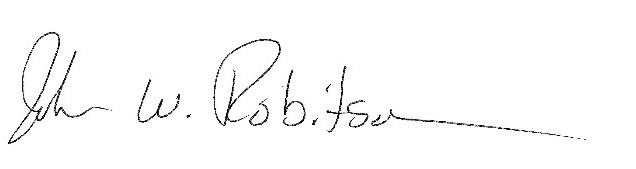 John W. Robitscher, MPHCEONational Association of Chronic Disease DirectorsThe Honorable Roy BluntChairmanSenate Appropriations Subcommitteeon Labor, Health and Human Services,Education and Related AgenciesWashington, DC 20510The Honorable Patty MurrayRanking MemberSenate Appropriations Subcommitteeon Labor, Health and Human Services,Education and Related AgenciesWashington, DC 20510The Honorable Tom Cole
ChairmanHouse Appropriations Subcommitteeon Labor, Health and Human Services,Education and Related Agencies	Washington, DC 20515The Honorable Rosa DeLauroRanking MemberHouse Appropriations Subcommitteeon Labor, Health and Human Services,Education and Related AgenciesWashington, DC 20515Academy of Nutrition and DieteticsActive Living By DesignAmerica WalksAmerican Association of Diabetes EducatorsAmerican Bone HealthAmerican Cancer Society Cancer Action NetworkAmerican College of Preventive MedicineAmerican College of RheumatologyAmerican College of Sports MedicineAmerican Heart AssociationAmerican Institute for Cancer Research (AICR)American Podiatric Medical Association, Inc.AMY Consulting, LLCArcadia Center for Sustainable Food & AgricultureArthritis FoundationAspen Valley HospitalAssociation of State and Territorial Dental DirectorsCancer Council of the Pacific IslandsDiabetes Patient Advocacy CoalitionEast Stroudsburg University, Center for 
Public Health Practice and InnovationECAN Esophageal Cancer Action Network, Inc.Emory Centers for Training and Technical AssistanceEmory UniversityGbuahn Health HomeHartford Institute for Geriatric Nursing at NYU Meyers 
College of Nursing  Hawaii State Department of HealthHawaii State Department of Health, 
Chronic Disease Prevention and Health PromotionHefelfinger Consulting, LLCKentucky Cancer RegistryLa Clinica de Familia, IncLake County General Health DistrictLakeshore FoundationLouisiana Cancer Prevention and ControlNational Association of County and City Health OfficialsNational Association of Chronic Disease DirectorsNational Coalition for Promoting Physical ActivityNational Fitness FoundationNational Forum National Kidney FoundationNational Physical Activity Plan AllianceNew Mexico Academy of Nutrition and Dietetics 
(NMAND)New Mexico Public Health AssociationOregon Health & Science University Prevention 
Research CenterPartnership to Fight Chronic Disease Partnership to Reduce Cancer in Rhode IslandPFC Consulting, LLCPrevention Research CenterSHAPE America - Society of Health and
Physical EducatorsSolve ME/CFS InitiativeSouth Carolina Tobacco-Free CollaborativeSouth East American Indian Council, Inc.Stanford UniversityStonyBrook UniversityTampa Bay ASthma CoalitionThe Anxiety & Depression InitiativeThe Rural Institute for Inclusive CommunitiesTriage CancerUniversity at Albany, State University of New YorkUniversity of Colorado School of MedicneUniversity of Hawaii at ManoaVisionServe AllianceWashington State Alliance of YMCA'sWashington University in St. Louis